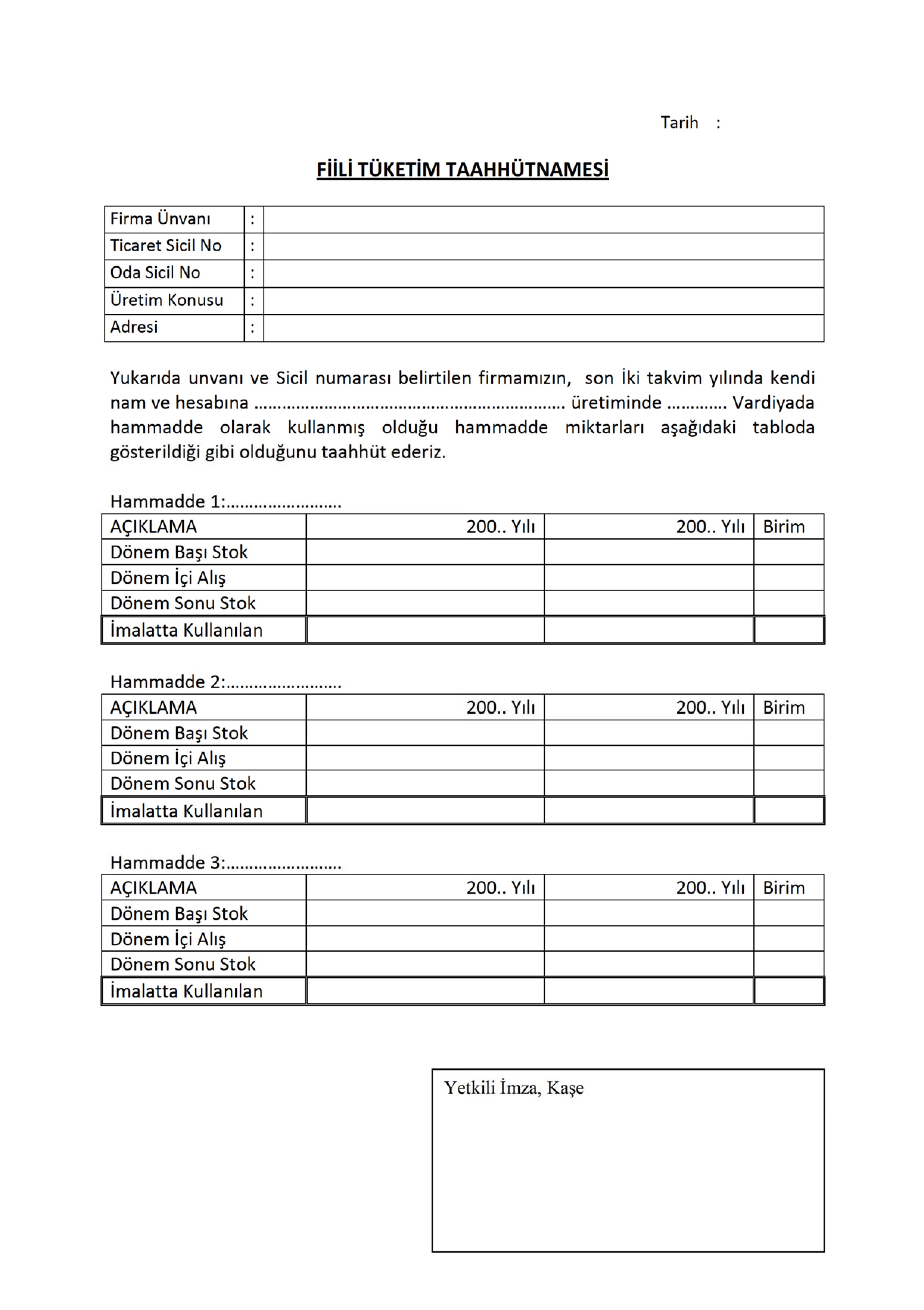 FİİLİ TÜKETİM BELGESİ  ..…../…../ ……..   -   ....…/….../……..    tarihleri arasında yukarıda adı geçen firmanın ithal ettiği (aşağıdaki tablo ithal edilen her ürün için ayrı ayrı tanzim edilecek olup, bazyağ ithalatı yapmış firmalar için Bazyağ  Heavy Neutral, Light Neutral, Spindle Oil, Bright Stock vb. olarak sınıflandırılacaktır):  ..…../…../ ……..   -   ....…/….../……..  tarihleri arasında yukarıda adı geçen firmanın toplam aldığı, üretimde kullandığı   ve stokunda bulunan hammadde miktarları: ..…../…../ …….. - ....…/….../……..  tarihleri arasında yukarıda adı geçen firmanın Fiili Tüketim Belgesine konu olan hammaddeleri kullanarak ürettiği ve sattığı mamüller:  FİRMA KAŞE İMZA									YMM KAŞE / İMZAFirmanın Ünvanı :Ticaret Sicil No :Oda Sicil No :Firmanın Üretim Konusu :Firmanın Adresi :Dönem :…../…../ ……..   -   .. .…/….../…….. Düzenleme Döneminde Firmanın üretim yaptığı vardiya sayısı :Ürün Adı : GÜMRÜK BEYANNAMESİ Beyanname Tarihi Beyanname Nosu Miktarı (kg) Firma adına çözülen Ürün Adı (I) Yurtiçi Alımlar (kg) (II) Yurtdışı Alımlar (kg) (III)=(I)+(II) Toplam Alınan Madde Miktarı (kg) Ürün Adı (II) Düzenleme tarihindeki Stok Miktarı (kg) (sanayici) (III) Düzenleme tarihindeki Stok Miktarı (kg) (ithalatçı) (IV)=(II)+(III) Düzenleme tarihindeki toplam Stok Miktarı (kg) (V) Toplam Alınan Madde Miktarı (kg) (VI) İmalatta Kullanılan Madde Miktarı (kg) (VII) Dönem Sonu Stok Miktarı (kg) (Sanayici) (VIII) Dönem Sonu Stok Miktarı (kg) (ithalatçı) (IX)=(VII)+(VIII) Dönem Sonu Toplam Stok Miktarı (kg) Ürün Adı (Hammadde) Mamül(………) Mamül(………….) Mamül(……………) Toplam (kg) Toplam 